Call for papersEarly Childhood Policies in Low- and Middle-Income Countries (Special Issue)Global attention to the early years has reached unprecedented heights. In 2015, the United Nations General Assembly adopted the Sustainable Development Goals, including Target 4.2 which seeks to ensure that by 2030 all nations will provide access to quality early childhood development, care and pre-primary education so that all girls and boys are well prepared when they enter primary education. To meet this and other related targets, formulating and implementing well-designed, sufficiently-resourced, and contextually-appropriate national early childhood policies will be critical. This special issue will present new research on early childhood policies in diverse low- and middle-income countries, where most of the world’s children reside. Key questions include: How are policymakers and program implementers responding to global goals while considering national priorities and values? What contributes to the successful implementation of policies for young children in resource-constrained environments? As countries scale up early childhood services, what are evidence-based policy strategies to meet the needs of the workforce? To what extent do early childhood policies address or reinforce inequities within and between countries? How are debates around measurement influencing policy efforts to make and monitor progress toward national and international goals?We are interested in papers that go beyond descriptions to include critical analyses of the challenges of formulating and/or implementing policies for young children and their families in low-resource contexts of the global south. Papers may focus on early childhood policy at the national or sub-national level (e.g., province, district) and may concentrate on one or more policy areas (e.g., staffing, financing) and sectors relevant to early childhood education and care (ECEC) (e.g., education, health, nutrition, child protection, social welfare). We particularly welcome comparative studies and submissions from scholars based in Africa, Asia, the Middle East, and Latin America.Articles can be up to 6000 words in length, including references and tables. Accepted papers will be published online as soon as they have been processed and are planned to appear in the December 2018 print issue. Please email your abstract (up to 500 words) to the Guest Editors by September 20, 2017. The submission date for full papers will be March 10, 2018. All papers will be blind peer-reviewed.Manuscripts for Early Years – An International Research Journal are submitted online at the ScholarOne Manuscripts site: http://mc.manuscriptcentral.com/ceye 
Instructions for Authors can be found on the journal website: http://www.tandf.co.uk/journals/carfax/09575146.htmlPlease direct any questions to the Guest Editors:Michelle Neuman, Results for Development, Washington, DC, USA mneuman@r4d.org Lynette Okeng’o, Africa Early Childhood Network, Nairobi, Kenya lokengo@gmail.com  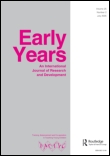 Early Years An International Research Journal http://www.tandfonline.com/toc/ceye20/currentThe journal of TACTYCAssociation for Professional Development in Early Yearswww.tactyc.org.uk